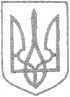 УКРАЇНАОДЕСЬКА ОБЛАСТЬПОДІЛЬСЬКА РАЙОННА ДЕРЖАВНА АДМІНІСТРАЦІЯРОЗПОРЯДЖЕННЯ16.10.2020                                 м.Подільськ			                         №   /20Про передачу автомобіля      Відповідно ст. 6,41 Закону України «Про місцеві державні адміністрації», Закону України  «Про управління об’єктами державної власності»,  Постанови  Кабінету Міністрів України № 1482 від 21.09.1998  року «Про передачу об’єктів права державної та комунальної власності», Національного положення (стандарту) бухгалтерського обліку в державному секторі 121 «Основні засоби», затвердженого Наказом Міністерства фінансів України № 1202 від 12.10.2020 року та враховуючи клопотання фінансового відділу районної державної адміністрації № 03-89/73 від 15.10.2020року: Фінансовому відділу ( КУРУЧ Аллі)  передати безкоштовно з балансу                                                фінансового відділу  Подільської районної державної адміністрації на баланс Подільської районної державної адміністрації  автомашину ВАЗ 2107, 2006 року випуску,  двигун – ХТА 21070062452454,  шасі- ХТА 21070062452454  та оформити належним чином вказану господарську операцію.Інвентаризаційній комісії ( АНТОНОВІЙ Людмилі) провести огляд автомобіля та оформити акт приймання - передачі майна за встановленою формою.Відділу фінансово-господарського забезпечення та інформаційної роботи (ПОЛЯКОВІЙ  Тетяні)  оформити належним чином вказану господарську операцію.  Виконання  розпорядження контролюватиму особисто.Голова районноїдержавної адміністрації                                                            Михайло ЛАЗАРЕНКОВ.о.керівника апарату ,головний спеціаліст-юрисконсультапарату районної державної адміністрації                                   Ольга БЕНЗАР   Заступник голови районної                                               державної адміністрації                                                               Людмила АНТОНОВА                                                          Спеціаліст з питань запобігання та виявлення корупції  районної державної адміністрації                                                               Олег ВЛАСОВ          Начальник відділу фінансово-господарського забезпеченняапарату районної державної адміністрації                                 Тетяна ПОЛЯКОВА                                            Вик. Полякова Тетяна2-49-02Справа-1Відділ діловодства та роботи зі зверненнями громадян- 1     Відділ фінансово-господарського     забезпечення апарату райдержадміністрації - 1